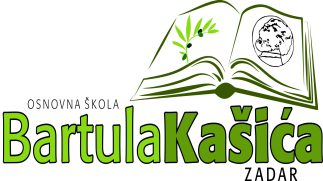 REPUBLIKA HRVATSKAOŠ BARTULA KAŠIĆA Bribirski prilaz 2 ,23 000 ZadarTel:023/321 -397  Fax:023/323-620Email: ured@os-bkasica-zadar.skole.hrWEB stranica Škole: http://www.os-bkasica-zadar.skole.hr/ KLASA: 003-06/21-01/09URBROJ: 2198/04-20-21-02Zadar, 29.listopada 2021.g.Na temelju stavka 12. članka 10. Zakona o pravu na pristup informacijama („Narodne Novine“, broj: 25/13, 85/15) objavljuje se:Obavijest o Zaključcima sa sa 6. sjednice Školskog odbora OŠ Bartula Kašića održane elektronskim putem dana 29. listopada 2021. godine sa početkom u 13,00 sati	Nazočni članovi odbora su jednoglasno usvojili dnevni red sjednice koji se sastojao od  slijedećih točaka:Usvajanje zapisnika sa prethodne sjedniceDavanje prethodne suglasnosti za  zapošljavanje:Učitelja/ice kemije na određeno puno radno vrijeme ( zamjena)Učitelja/ice engleskog jezika na određeno puno radno vrijeme( zamjena)Učitelja/ice razredne nastave na određeno puno radno vrijeme 3 izvršitelja (zamjene)Učitelja/ice razredne nastave u produženom boravku- 2 izvršitelja na određeno puno radno vrijeme do 31.8.2022.godineNa sjednici Školskog odbora zaključeno je sljedeće:- Školski odbor je donio  jednoglasno odluku o usvajanju Zapisnika sa prethodne sjednice-Školski odbor je donio  jednoglasno Odluku  o davanju prethodne suglasnosti za zasnivanje radnog odmosa sa: Markom Hajdićem, VSS,mag.primarnog obrazovanja i Anom Knežević, VSS, mag.primarnog obrazovanja na radnom mjestu učitelja razredne nastave u produženom boravku na određeno puno radno vrijeme od 40 sati ukupne strukture tjednog radnog vremenaNelom Ledenko, VSS, mag. primarnog obrazovanja, Teom Brcanijom VSS, mag. primarnog obrazovanja, Kristinom Matek VSS, mag. primarnog obrazovanja na radnom mjestu učiteljica razredne nastave na određeno puno radno vrijeme (zamjene) od 40 sati ukupne strukture tjednog radnog vremenaKatarinom Bilić, VSS, mag.edu kemije na radnom mjestu učiteljice kemije na određeno puno radno vrijeme (zamjena) od 40 sati ukupne strukture tjednog radnog vremenaAdrianom Babok, VSS , mag.edukacije engleskog jezika i knjiž. i mag.francuskog jezika i knjiž. na radnom mjestu učiteljice engleskog jezika na određeno puno radno vrijeme (zamjena) od 40 sati ukupne structure tjednog radnog vremena.Predsjednica ŠOElza N.Baričić